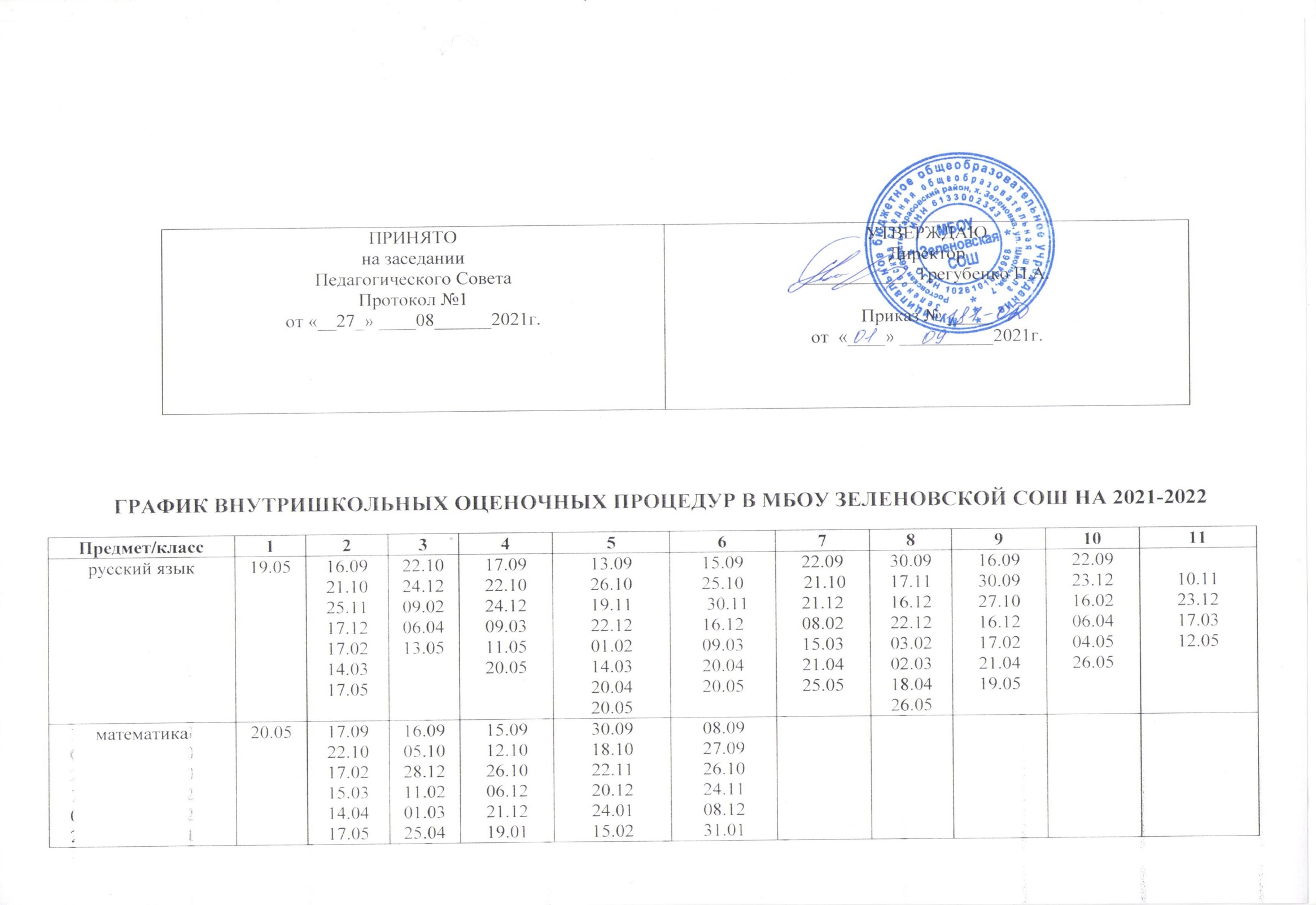 математика14.0417.0501.0325.04  18.05    21.1219.0115.0326.0423.0524.0115.0214.0315.0426.0508.1231.0116.0314.0417.05алгебра04.1015.1120.1231.0114.0218.0311.0520.0503.0915.1029.1117.0128.0213.0411.0525.0508.0910.1224.0116.0206.0413.0508.1010.1113.1228.0104.0413.0510.0904.1012.1122.1209.0206.0406.05геометрия05.1007.1201.0224.0219.0426.0519.1014.1220.0101.0312.0519.1002.1201.0217.0328.0415.1025.1117.0214.0412.0523.0919.1016.1224.0205.04литература16.0520.0918.1021.1221.0313.0510.0913.1023.12 03.0320.0405.0513.0925.1022.1120.1219.0508.0924.1124.1202.0311.0428.0509.0922.1217.0325.0530.11 18.0111.0320.0527.0527.0915.1101.1205.0327.0401.1228.01 11.0418.0908.1221.0509.0915.1127.1218.0317.05английский яз25.1020.1217.0319.0513.0925.1022.1216.0323.0514.0926.1024.1218.0324.0509.0927.1023.1217.0327.0510.0928.1024.1218.0327.0526.1027.1221.0330.0527.10                                                              24.12                                                     18.03   27.05   28.1024.1218.0320.0527.10 23.1217.0326.0526.1027.1221.0324.05информатика   12.11.24.12.04.02.15.04.16.0508.09.08.12.02.03.11.05.18.05.20.09.22.11.17.01.05.03.16.0509.09.24.11.23.12.28.04.27.0515.09.11.10.22.12.13.04.16.05физика   25.1123.1224.0217.0324.0521.1002.1212.0428.0424.0507.1225.0117.0328.0407.1018.1121.1203.0317.0526.1008.0207.0424.0419.05астрономия21.1016.1225.0221.04химия25.1021.1221.0225.0421.0515.0920.1009.0220.0418.0509.0916.1203.0321.0419.0513.1022.1211.0329.04БиологияОкр мир09.09  25.1112.0116.03 12.0515.0921.1216.0318.0516.0927.1022.1217.0312.0515.0924.1109.0318.0520.0913.12 28.0218.0416.0513.0922.1107.0204.0423.0518.1207.0426.0514.1023.1210.0316.0522.1024.1218.0525.0116.05география22.1011.0313.0514.0923.1115.0317.0529.0924.1204.0320.0427.0510.0904.0327.0513.0924.1112.0116.0311.0524.0125.0425.1027.1210.05история28.0926.1014.1210.0326.0513.0913.1227.1211.0425.0515.0908.1113.1214.0325.0515.0927.1010.1216.03.20.0510.0922.1003.1204.0319.0515.0921.1022.1217.0325.0514.0929.1016.1122.0313.05обществознание03.1206.0516.0917.0212.0512.10.14.12. 08.02.24.05.15.10.17.12.15.04.13.05.26.10.24.12.03.05. 20.05.07.12.01.02.26.04.20.05.ОДКНР17.1220.0509.1212.05